Ålänningens eget valLandskapsregeringen bör upphöra med godtyckliga bidrag vars största effekt är inflationsdrivandet. Den ekonomiska samhällssubventioneringen ska istället riktas om och bygga på bredare åtgärder som på ett reellt sätt ger ålänningen en valfrihet att välja åtgärder i omställningen till en mer klimatsmart vardag. Detta kan exempelvis ske via ett jobbskatteavdrag. Genom att driva en politik som ger mer pengar kvar i plånboken ökar förmågan för ålänningen att styra och accelerera sin individuella klimatomställning.FÖRSLAGMoment: 71500 Stöd för byggnadsrelaterade åtgärder (R)Ändring av anslag: Anslaget stryks i sin helhetMomentmotivering: Motiveringen får följande lydelse: ”Landskapsregeringen återkommer i budget 2023 med förslag på skatteavdrag med syfte att öka den individuella förmågan och friheten till klimatomställning.”Mariehamn den 13 maj 2022John Holmberg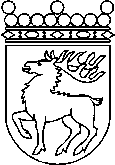 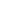 Ålands lagtingBUDGETMOTION nr  59/2021-2022BUDGETMOTION nr  59/2021-2022Lagtingsledamot DatumJohn Holmberg2022-05-13Till Ålands lagtingTill Ålands lagtingTill Ålands lagtingTill Ålands lagtingTill Ålands lagting